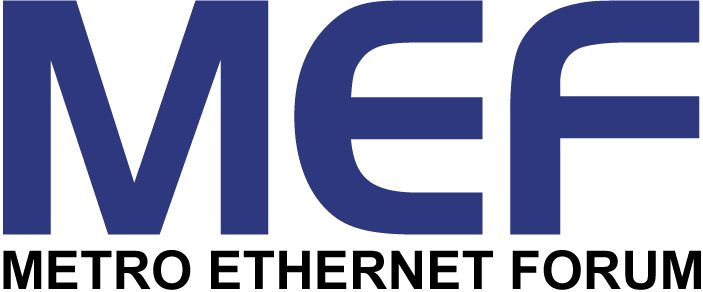 Dear Liaison Partner,During the Q4 2011 MEF Members meeting held in  from 24-October to 27-October, the technical committee approved a number of documents in the area of Service OAM Performance Monitoring.An approved draft of the SOAM PM Implementation Agreement (IA) was issued.  The SOAM PM IA SNMP MIB document and the CFM/FM (Connectivity Fault Management) YANG document also became approved drafts.D00071_007_soam-pm-phase1-4q-2011-approved-draft-7.docD00090_003_SOAM_PM_MIB_Mood.docD00101_001_SOAM_CFM_FM_YANG_Mood.docIn addition, MEF’s liaison partners may access all MEF approved drafts as follows:http://metroethernetforum.org/liaison_login.htmUsername:  mefPassword: 3030Please note that the next MEF meetings are:January 23-26, 2012 - April 16-19, 2012 - Title:Service OAM Performance Management related documentsDate:October 2011Location:SingaporeContacts:Nan Chen, President MEF (nan@metroethernetforum.net)Kevin Vachon, COO MEF (kevin@metroethernetforum.net) Bill Bjorkman, TC Co-Chair (bill@metroethernetforum.net)Raghu Ranganathan, TC Co-Chair (rraghu@ciena.com)To:ITU-T Study Group 15, Question 10 (tsbsg15@itu.int)ITU-T Study Group 15, Question 14 (tsbsg15@itu.int)IEEE 802Tony Jeffree, Chair, IEEE 802.1 Working Group (tony@jeffree.co.uk)Stephen Haddock, Chair, Interworking Task Group (shaddock@stanfordalumni.org)Broadband ForumChristophe Alter, Broadband Forum Technical Committee Chair (christophe.alter@orange-ftgroup.com)Peter Adams, Broadband Forum Operations and Network Management working group (p.f.adams@btopenworld.com) IETF
Dan Romascanu, IETF Operations and Management Area Director (dromasca@avaya.com) Ronald Bonica, IETF Operations and Management Area Director (rbonica@juniper.net)TMF
Ken Dilbeck, TM Forum Liaison Coordinator (kdilbeck@tmforum.org)
Klaus Martiny (NGMN NGCOR Project lead, Klaus.martiny@telekom.de)From:Metro Ethernet Forum